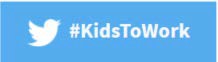 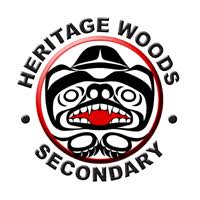 The Assignment:Name: ____Nick R_____(First Name and Last Initial)Advisory #:____11______ You will be observing your host throughout the day. There are 3 parts to this assignment:Part 1- The Interview: Observe your host at work, at some point interview your host and record/make notes of the resultsPart 2 - Reflection: After the day is finished, reflect upon your experience and answer the reflection questions Part 3 – Post Your Assignment to Your Blog: Once your have completed Part 1 and Part 2 post it on your blog. Make sure you take pictures and/or videos to document your day, you can place them in your blog.Name of your host: ___Cyrus Raoufi____________Relationship to you: ________Father__________________The Interview: (ask your host these questions)1. What is your job title?  Program Head, Faculty 2. What is your job description?  Mechanical Engineering in school of Energy What are the duties and/or tasks you perform at your job? I teach, supervise the students projects and act as the program head (Mechanical Engineering Design)What qualifications do you have for this job in the following areas:a) training? You have to have Peng (Professional engineering License) and instructional training b) education?  At least a Master Degree in Mechanical Engineering Field c) experience?  At least five years’ experience including work experience and teaching. d) skills and attributes (personal qualities)? You should be good at communication skills, presentation, time management and being patient to the students you’re working with.  What are some of the things you like about the job? I have to deal with new technology you have to keep yourself updated in terms of new technology and knowledge in your field. You have flexibility in terms of time. You deal with young and passionate students everyday. I like teaching.  What are some of the things you dislike about this job?  You have to communicate with your class a lot, and this becomes difficult to manage when you’re sick or have a family problem. This is because there are no substitutes like secondary school. There is also traffic getting to and from work, because I have to commute most days in rush hour.How do you anticipate this job changing in the next 5 years or so? I think that it goes more towards online teaching and using internet in education. More computer software and application of technology in software and computers .Other question (s):______________________________________________________________________________Student Reflections:Give three reasons why you would like this job (be specific):This job would suit me because I like teaching and instructing people. You can have some great colleagues and make long term friendships with people that have the same interests.  The students are very attentive and they like most of the classes. They contribute and listen.Give three reasons why you would not like this job (be specific):a)  I personally do not like engineering and designing. I prefer to work in the criminology field, so the preferred occupation for me would be a detective or forensic analysis worker.  b) You would constantly have to worry about constantly changing to new programs and software’s.  c) I dislike public speaking a lot. This is one of the reasons that I would not be a professor, it takes a lot of courage to get up there and speak to up to almost 250 students at a time. Especially if you had to do this for 50 minutes to three hours.   Is this job for you? Why or why not?_In my personal opinion I would work here but as a professor in a different field. I feel like I would do better at business in comparison to engineering. This is because I do not find it very interesting and personally don’t feel a connection between me and the subject. That is why I don’t want to be a engineering professor because I am not fully interested and would affect peoples learning by not contributing and not being committed to the topic. Explain the value of the TYKTW experience in relation to your ideas about your post secondary (after high school) plans (education? training? travel?, work?).After secondary school I would like to go in one of these professions: forensic analysis worker, a detective or a business owner. This is because of the enjoyment that I will get out of solving problems for illegal activity.The required education for this career path requires that I go to a good university. I would be looking to go to University of Toronto, because they have a good program for criminology and sociology. After completing my degree for criminology, I would have to attend a minimum of three years in the police academy before being able to take the detective exam. After the three years is complete I would go to take my exam, and if I do pass, I have to look for employment around the area.    Blog Post:Step 1: Go to your Blog Step 2: Create a new POSTTitle: Take Your Kid To Work Day 2018Category: Extracurricular Tag:  This varies by teacher:Aitken - TYKTW2019ACastonguay – TYKTW2019CRaghoobarsingh – TYKTW2019RHewitt – TYKTW2019HAdd Media: Add a picture or video of your work place Step 3: Add your assignment to the post by doing one of the followingCopy and paste the assignment from a word documentType in all of the questions and answersUpload a PDF or a completed Word DocumentStep 4: Click Publish